Valorisation des solutions bois pour la réhabilitation des bâtimentsPrincipeDouble menuiserie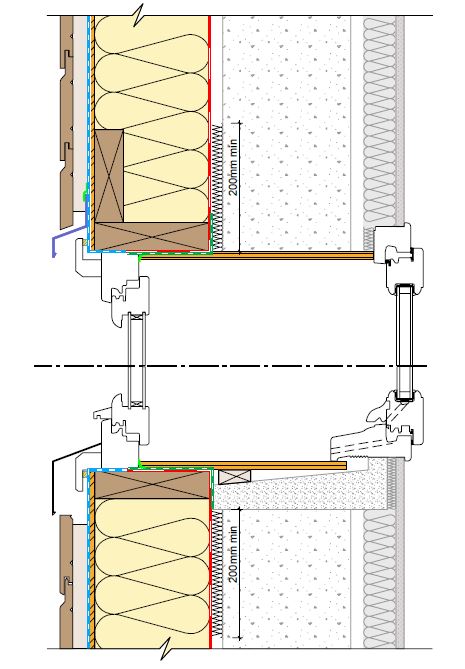 23/06/2017SOMMAIREA.	Tableau de synthèse	3B.	Principe	4Concernant la Règlementation Sécurité Incendie, en cas d’application de l’IT 249, les configurations constructives  décrites ne peuvent être prescrites en l’état et doivent faire l’objet d’adaptations permettant une maîtrise de la propagation du feu en façade. Le document « Bois construction et propagation du feu par les façades –février 2017 », constituant une « Appréciation de Laboratoire » comporte un certain nombre de solutions techniques détaillées appropriées. Tableau de synthèsePrincipe(Voir guide RAGE « double fenêtre » - Prescription et mise en œuvre en rénovation des logements)La pose d’une deuxième menuiserie à l’intérieur (en fermeture d’ébrasement) ou par l’extérieur (en fermeture de tableau) procure une efficacité énergétique accrue, tout en limitant les déchets et en améliorant l’isolation acoustique. Elle se prête à la pose conjointe d’une isolation, posée par l’intérieur dans le premier cas (pour le bâti ancien traditionnel) et par l’extérieur dans le second (pour le bâti de l’entre deux guerres et au-delà).Elle peut également être fixée sur l’extérieur (fixe ou coulissant) : dans ce cas, le châssis protège du bruit, de la poussière et limite les pertes de chaleur. Par contre, la fenêtre ne s’ouvre plus : cas courant pour des habitations anciennes qui se retrouvent le long d’une route à forte circulation, et dont les occupants n’ouvrent plus leur fenêtre.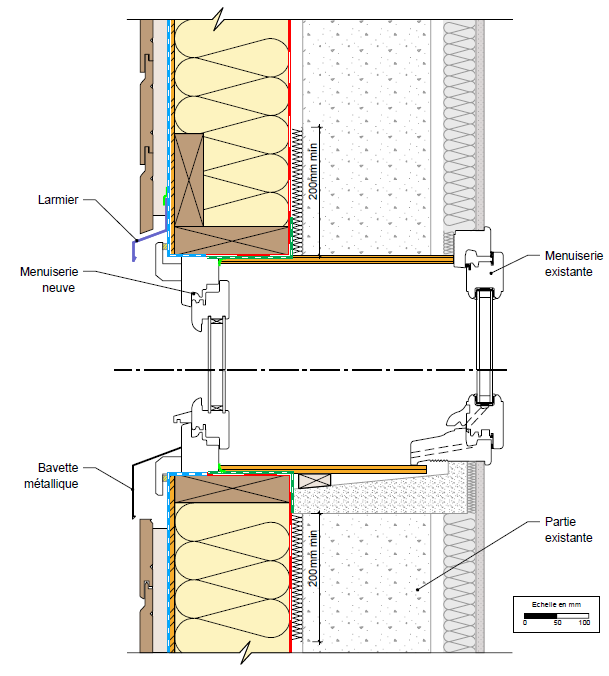 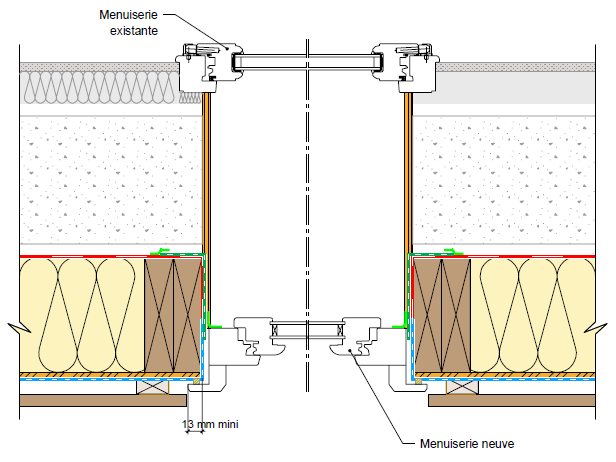 LuminositéL’ajout d’une autre menuiserie implique une perte supplémentaire de luminositéIsolation thermiqueSystème performant dû à l’ajout des performances de chaque menuiserie à celle de la lame d’air créée entre les 2 menuiseriesAttention à la gestion des ponts thermiques de maçonnerie en cas d’ITE et/ou d’ITIIsolation acoustiquePlénum amorti : embrasement formant sas entre les 2 menuiseriesPerformance du double vitrage de la 2ème menuiserieMise en œuvrePose de la 2ème menuiserie côté intérieurSelon le type de mise en œuvre, l’étanchéité à l’eau peut être facilité ou nonMise en œuvrePose de la 2ème menuiserie côté extérieurPose classique d’une menuiseriePoints fortsSi la façade du bâtiment est classée, cette solution avec la 2ème menuiserie côté intérieur devient facile à mettre en œuvreSolution performante en thermique et en acoustiqueSi la façade du bâtiment est classée, cette solution avec la 2ème menuiserie côté intérieur devient facile à mettre en œuvreSolution performante en thermique et en acoustiqueSi la façade du bâtiment est classée, cette solution avec la 2ème menuiserie côté intérieur devient facile à mettre en œuvreSolution performante en thermique et en acoustiquePoints faiblesLa maintenance (nettoyage) peut s’avérer difficilePerte de luminositéSur-performance acoustique (Les bruits entendus sont différents (ex : bruits de voisinage qui étaient auparavant masqués par le bruit de la route) et peuvent créer un inconfort)La maintenance (nettoyage) peut s’avérer difficilePerte de luminositéSur-performance acoustique (Les bruits entendus sont différents (ex : bruits de voisinage qui étaient auparavant masqués par le bruit de la route) et peuvent créer un inconfort)La maintenance (nettoyage) peut s’avérer difficilePerte de luminositéSur-performance acoustique (Les bruits entendus sont différents (ex : bruits de voisinage qui étaient auparavant masqués par le bruit de la route) et peuvent créer un inconfort)